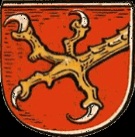 Муниципальное бюджетное общеобразовательное учреждение «Средняя школа поселка Домново» Правдинского городского округаРАБОЧАЯ ПРОГРАММАпо речевому  развитию  детей  пятого года обучения  на основании  программы Т. И. Гризик « Речевое развитие детей 6-8 лет»Модуль-«Развитие  речи»2021 годп. ДомновоАннотация   Рабочая программа (далее - Программа) по «Развитию речи» для детей 6-7 лет является составной частью основной образовательной программы дошкольного образования МБОУ «Средняя школа поселка Домново», и составлена на основе использования образовательной программы дошкольного образования «Радуга» / под редакцией  Т.И. Гризик, Т.Н. Доронова, Е.А. Екжанова, Е.В. Соловьева, С.Г. Якобсон, в соответствии с Федеральным законом от 29 декабря 2012 г. № 273-ФЗ "Об образовании в Российской Федерации", Федеральным государственным образовательным стандартом дошкольного образования на основании Приказа Минобрнауки России от 17.10.2013 N 1155 "Об утверждении федерального государственного образовательного стандарта дошкольного образования" (Зарегистрировано в Минюсте России 14.11.2013 N 30384).Планируемые результатыК семи годам ребенок:Проявляет познавательную и деловую активность в общении со взрослыми и сверстниками, делится знаниями, задает вопросы.Инициативен и самостоятелен в придумывании загадок, рассказов, сказок.С интересом относится к аргументации, доказательству и широко пользуется.Замечает речевые ошибки сверстников, доброжелательно исправляет их.Имеет богатый словарный запас.Безошибочно пользуется обобщающими словами и понятиями.Речь чистая, грамматически правильная, выразительная.Владеет средствами звукового анализа слов, определяет основные качественные характеристики звуков в слове.Безошибочно пользуется обобщающими словами и понятиями.Речь чистая, грамматически правильная, выразительная.Владеет средствами звукового анализа слов, определяет основные качественные характеристики звуков в слове.Самостоятельно пересказывает рассказы, сказки, сочиняет загадки.Отвечает на вопросы по содержанию литературного произведения, устанавливает причинные связи.Проявляет избирательные отношения к произведениям определенной тематики и жанра,внимание к языку литературного произведения.Ребенок активно общается со сверстниками и взрослыми, проявляет познавательную активность.Инициативен и самостоятелен в придумывании сказок, рассказов, не повторяет рассказов других, пользуется разнообразными средствами выразительности. С интересом относится к аргументации, доказательству и широко ими пользуется.Проявляет инициативу в общении - делится впечатлениями со сверстниками, задает вопросы, привлекает к общению детей. Замечает речевые ошибки сверстников, доброжелательно исправляет их.Имеет богатый словарный запас. Безошибочно пользуется обобщающими словами и понятиями. Речь чистая, грамматически правильная, выразительная.Ребенок владеет средствами звукового анализа слов, определяет основные качественные характеристики звуков в слове, мест звука в слове.УЧЕБНЫЙ ПЛАНКАЛЕНДАРНО – ТЕМАТИЧЕСКИЙ ПЛАНСПИСОК ЛИТЕРАТУРЫ:Т.И.Гризик Методическое пособие для воспитателей «Речевое развитие детей 6-8 лет».Москва «Просвещение»2016Т.И.Гризик, Т.И.Ерофеева «Говорим правильно. Рассказываем и сочиняем 6-7 лет»Москва «Просвещение» 2016Хрестоматия. Подготовительная группа детского сада.Москва Росмэн 2016https://yandex.ru/search/?clid=9582&text=картинки«Утверждаю»И.о. директора  МБОУ «Средняя школа поселка Домново»________ П.А. ТелятникМ.П.«Согласовано» наПедагогическом советеМБОУ  «Средняя школапоселка Домново»   протокол № 1 от   .      .21 №П/ПВид НОДКоличество 1.Педагогическая диагностика42.Развитие связной речи. Монолог133.Развитие связной речи. Диалог64.Лексико - граматические упражнения55.Пересказ46Развитие связной речи. Описание живых объектов4Итого:36Неделя №Название  НОДПрограммное содержание, цельМетодическое пособие, страницаМатериал и оборудованиеСентябрьСентябрьСентябрьСентябрьСентябрьСентябрь11Педагогическая диагностика.Мониторинг словаря детей..Выявить исходный уровень речевого развития каждого ребенка и группы в целом на начало учебного года ; провести сравнительный анализ развития речи детей за год, т. е. определить динамику речевого развития.Т.И.Гризик Методическое пособие для воспитателей «Речевое развитие детей 6-8 лет».Стр.13Картинки: животные, транспорт, профессии; движения. Иллюстрации (картинки) из пособия Т.И.Гризик «Речевое развитие детей 6-8 лет». Дидактические материалы.22Педагогическая диагностика. Мониторинг грамматического строя речиОбразовывать существительные множественного числа; образовывать существительные множественного числа в родительном падеже;Образовывать уменьшительно-ласкательные формы существительных; согласовывать числительные с существительными; употреблять сложные предлоги.Стр.15Иллюстрации (картинки) из пособия Т.И.Гризик «Речевое развитие детей 6-8 лет». Дидактические материалы. Набор картинок,33Речевые игры, упражнения, задания.Закреплять достижения детей по разным направлениям речевого развития.Стр.52На каждого ребенка цветок с семью лепестками, десять картинок (семь основных и три дополнительные); картинка, на которой изображена муха; картинки (14шт.): точка, девочка, крыса, крыша, рак, сайка, зайка, куски кожи, две козы, глаз, класс, бочка, почка (на ветке).Картинки с изображением термометра, двух снеговиков, гнезда, парикмахерской.44Речевой тренинг.Упражнять детей в умении дифференцировать звуки а; о; у; ы; и путем нахождения и различения слов с этими звуками; совершенствовать способность образовывать прилагательные сравнительной степени.Стр.64Иллюстрации (картинки) из пособия Т.И.Гризик «Речевое развитие детей 6-8 лет». Дидактические материалы. Набор картинок,ОктябрьОктябрьОктябрьОктябрьОктябрьОктябрь15Развитие связной речи. Диалогическое взаимодействие (контрольное занятие)Определить диалогическую позицию детей в группе(выявить коммуникативно активных и коммуникативно пассивных детей).Стр.66Сюжетные картинки 1-6 из пособия Т.И.Гризик «Речевое развитие детей 6-8 лет». Дидактические материалы»26Развитие связной речи. Монолог (описание) Ярмарка игрушекВспомнить и закрепить правила составления монологов описательного типа (обозначение объекта, выбор логики перечисления характеристик)Стр.68Новые игрушки (5-6 шт.);разные игрушки группы.37Развитие связной речи. Описание живых объектов (растений и животных)Показать особенности описания живых объектов (растений и животных); закреплять правила составления описательных высказываний.Стр.71Картинки с изображением крота, елки и ежика.48Развитие связной речи. Описание живых объектов животных.Упражнять детей в описательных высказываний (описание животных).Стр.74Картинки с изображением различных животных (зверей, птиц, насекомых, рыб), знакомых детям.НоябрьНоябрьНоябрьНоябрьНоябрь19Развитие связной речи. Диалогическое взаимодействиеУпражнять детей в умении выстраивать диалогическое взаимодействие со сверстниками в процессе составления диалогической сказки (объединяя в пары коммуникативно активных детей с коммуникативно пассивными); работать над лексичиским значением слов; развивать внеречевые средства выразительности.Стр.77Сюжетные картинки 1-6 из пособия Т.И.Гризик «Речевое развитие детей 6-8 лет». Дидактические материалы»210Развитие связной речи. Монолог (повествование)Вспомнить и закрепить правила составления монологов повествовательного типа (главная тема;структура: начало (главные герои и ключевой момент), середина (перечень событий), конец (итог событий); упражнять в составлении описательных высказываний ( с использованием средств изодеятельности).Стр.82Цветные карандаши и бумага.311Развитие связной речи. Монолог (повествование + описание)Знакомить детей с комбинированными текстами , представленными сочетанием повествования и описания; работать над лексическим значением слов (хороший - плохой)Стр.86Картинки к сюжету «Хороший поступок» из пособия Т.И.Гризик «Речевое развитие детей 6-8 лет». Дидактические материалы»412Развитие связной речи. Монолог (повествование + описание)Упражнять детей в составлении комбинированных высказываний.Стр.88Кораблики (пластмассовый и бумажный), медведи (плюшевый и резиновый)513Развитие связной речи. Монолог (повествование + описание)Упражнять детей в составлении повествовательных высказываний с элементами описания; работать над лексическим значением слова благодарность.Стр.106Набор картинок к сюжету «Благодарность» из пособия Т.И.Гризик «Речевое развитие детей 6-8 лет». Дидактические материалы»ДекабрьДекабрьДекабрьДекабрьДекабрь114Развитие связной речи. Диалогическое взаимодействиеУпражнять детей в умении выстраивать диалогическое взаимодействие со сверстниками в процессе составления диалогической сказки (объединяя в пары коммуникативно активных детей с коммуникативно пассивными); развивать внеречевые средства выразительности.Стр.92Картинка из пособия Т.И.Гризик «Речевое развитие детей 6-8 лет». «Подарки от Деда Мороза» Дидактические материалы», карандаши, листы бумаги, ножницы.215Развитие связной речи. Монолог (повествование + описание)Упражнять детей в составлении комбинированного текста (сказки)Стр.95Рисунки подарков, картинка с Дедом Морозом из пособия Т.И.Гризик «Речевое развитие детей 6-8 лет». Дидактические материалы»316Развитие связной речи. Монолог (повествование + описание)Закрепить у детей представления о структуре повествования; упражнять в умении вставлять в текст описание и диалоги.Стр.99Дидактическая картинка «Снеговик» из пособия Т.И.Гризик «Речевое развитие детей 6-8 лет». Дидактические материалы», карандаши.417Развитие связной речи. МонологЗакончить мероприятия по составлению сказок.Стр.101Книга с коллективной «Новогодней сказкой»; дидактическая картинка « Снеговик»ЯнварьЯнварьЯнварьЯнварьЯнварьЯнварь218Развитие связной речи. Монолог и диалогическое взаимодействиеУпражнять детей в составлении повествовательных высказываний с элементами описания; упражнять в диалогическом взаимодействии ( в процессе составления совместной сказки).Стр.108Набор картинок к сюжету «Благодарность» и «Хороший поступок» из пособия Т.И.Гризик «Речевое развитие детей 6-8 лет». Дидактические материалы»319Речевой тренинг.Упражнять детей в умении дифференцировать звуки ц, с ; упражнять в составлении предложений с предлогом к (по схемам), развивать наблюдательность, концентрацию объема внимания.Стр. 106Сюжетные картинки 1-6 из пособия Т.И.Гризик «Речевое развитие детей 6-8 лет». Дидактические материалы»420Речевые игры, упражнения, задания.Закреплять достижения детей по разным направлениям речевого развития.Стр.111Набор игрушек и предметов, «Дидактические материалы»ФевральФевральФевральФевральФевраль121Развитие связной речи.Упражнять детей в умении задавать вопросы и отвечать на них; упражнять в составлении коротких описаний. Стр.111Набор игрушек и предметов (лошадь. Кошка, мышка ; елка, цветок, кастрюля и пр.)222Развитие связной речи.Упражнять в составлении повествовательного высказывания с элементами описания и диалогами (прямая и косвенная речь)Стр.115https://yandex.ru/search/?clid=9582&text=картинкиКартинки с изображением разных объектов (животных, растений) и предметов или куклы бибабо.323Развитие связной речи. Диалогическое взаимодействие.Упражнять детей в умении выстраивать диалогическое взаимодействие со сверстником в процессе составления диалогической сказки (объединяя в пары в первую очередь коммуникативно- пассивных детей); развивать внеречевые средства выразительности.Стр.118Картинки из пособия Т.И.Гризик «Речевое развитие детей 6-8 лет». Дидактические материалы»424Развитие связной речи. Пересказ.Упражнять детей в умении выстраивать повествовательное высказывание посредством изменения знакомых литературных произведений; развивать речевую активность в процессе творческого преобразования текста (рассказывания сказки от лица разных героев)Стр.120Иллюстрации по сказке «Колобок»МартМартМартМартМарт125Развитие связной речи. Диалогическое взаимодействие.Упражнять детей в умении выстраивать диалогическое взаимодействие со сверстником в процессе составления диалогической сказки (объединяя в пары в первую очередь коммуникативно- пассивных детей); развивать внеречевые средства выразительности.Стр.123Предметные картинки с изображением разных животных, сказочных героев; куклы бибабо.226Развитие связной речи. Монолог.Упражнять детей в составлении повествовательного высказывания с элементами описания по предмету.Стр.126Иллюстрации по сказке  Г.Х. Андерсена « Штопальная игра».327Развитие связной речи. Пересказ.Упражнять детей в умении выстраивать повествовательное высказывание посредством изменения знакомых литературных произведений; развивать речевую активность в процессе творческого преобразования текста (рассказывания сказки от лица разных героев)Стр.129Иллюстрации по сказке  « Красная шапочка» и      « Волк и семеро козлят».428Развитие связной речи. Монолог.Упражнять детей в составлении повествовательного высказывания с элементами описания по предмету.Стр.131Показ иллюстраций по сказкам.АпрельАпрельАпрельАпрельАпрель129Развитие связной речи. Диалогическое взаимодействие.Упражнять детей в умении выстраивать диалогическое взаимодействие со сверстником в процессе составления диалогической сказки (объединяя в пары в первую очередь коммуникативно- пассивных детей); развивать внеречевые средства выразительности.Стр.133Любые наглядные средства с предшествующих занятий по развитию диалогического взаимодействия (картинки, куклы бибабо, маски).230Развитие связной речи. Монолог.Упражнять детей в составлении повествовательного высказывания с элементами описания ; работать над лексическим значением слова непослушание. Стр.136Набор картинок к сюжету «Одуванчики и цыплята» из пособия Т.И.Гризик «Речевое развитие детей 6-8 лет». Дидактические материалы»331Развитие связной речи. Монолог.Упражнять детей в составлении повествовательного монолога с элементами описания и диалога.Стр.139Пособие Т.И.Гризик «Речевое развитие детей 6-8 лет». Дидактические материалы»,игрушки, бибабо.432Развитие связной речи. Пересказ.Упражнять детей в умении выстраивать повествовательное высказывание посредством изменения знакомых литературных произведений; развивать речевую активность в процессе творческого преобразования текста (рассказывания сказки от лица разных героев)Стр.141Показ иллюстраций по сказкам.МайМайМайМайМай133Развитие связной речи. Пересказ.(продолжение)Упражнять детей в умении выстраивать повествовательное высказывание посредством изменения знакомых литературных произведений; развивать речевую активность в процессе творческого преобразования текста (рассказывания сказки от лица разных героев)//-////-//2 -434 - 36Речевой тренингУпражнять детей в составлении предложений с предлогами ( по схемам); умение образовывать однокоренные слова; развивать пространственную ориентацию.Стр.125Набор картинок к сюжету из пособия Т.И.Гризик «Речевое развитие детей 6-8 лет». Дидактические материалы»